АДМИНИСТРАЦИЯ     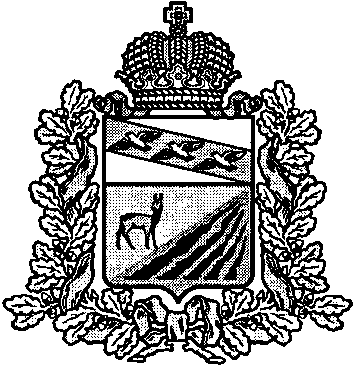 МЕДВЕНСКОГО РАЙОНА КУРСКОЙ ОБЛАСТИП О С Т А Н О В Л Е Н И Е          20.06.2019                                        396-па                                                                                               ________________________                  №________поселок  МедвенкаОб организации системы внутреннего обеспечения соответствия требованиямантимонопольного законодательства в Администрации Медвенского районаКурской областиВ соответствии с Указом Президента Российской Федерации от        21.12.2017  № 618 «Об основных направлениях государственной политики по развитию конкуренции», распоряжением Правительства Российской Федерации от 18.10.2018  № 2258-р «О методических рекомендациях по созданию и организации федеральными органами исполнительной власти системы внутреннего обеспечения соответствия требованиям антимонопольного законодательства», постановлением Администрации Медвенского района Курской области от 21.04.2019 № 291-па «О закреплении приоритета целей и задач по развитию конкуренции на товарных рынках в муниципальном районе «Медвенский район» Курской области», Администрация Медвенского района ПОСТАНОВЛЯЕТ:1. Создать в Администрации Медвенского района Курской области систему внутреннего обеспечения соответствия требованиям антимонопольного законодательства.2. Утвердить прилагаемое Положение об организации системы внутреннего обеспечения соответствия требованиям антимонопольного законодательства в Администрации Медвенского района Курской области.3. Рекомендовать главам муниципальных образований Медвенского района разработать и принять нормативный правовой акт о создании и организации системы внутреннего обеспечения соответствия требованиям антимонопольного законодательства деятельности муниципальных образований Медвенского района (антимонопольного комплаенса).4. Контроль за исполнением настоящего постановления возложить на и.о. заместителя Главы Администрации Медвенского района Пинаеву Н.Н.5. Постановление вступает в силу со дня его официального опубликования (обнародования) и подлежит размещению на официальном сайте муниципального района «Медвенский район» Курской области в информационно-коммуникационной сети «Интернет».Глава Медвенского района                                                       В.В Катунин                      Утвержденопостановлением Администрации Медвенского района Курской областиот 20.06.2019  №396-паПоложениеоб организации системы внутреннего обеспечения соответствия требованиям антимонопольного законодательства в АдминистрацииМедвенского района Курской областиI. Общие положения1.1. Настоящее Положение об организации системы внутреннего обеспечения соответствия требованиям антимонопольного законодательства в Администрации  Медвенского района Курской области (далее - Положение) разработано в соответствии с Указом Президента Российской Федерации от 21 декабря 2017 года № 618 «Об основных направлениях государственной политики по развитию конкуренции», распоряжением Правительства Российской Федерации от 18 октября 2018 года № 2258-р «О методических рекомендациях по созданию и организации федеральными органами исполнительной власти системы внутреннего обеспечения соответствия требованиям антимонопольного законодательства», постановлением Администрации Медвенского района Курской области от 21 апреля 2019 года № 291-па «О закреплении приоритета целей и задач по развитию конкуренции на товарных рынках в муниципальном районе «Медвенский район» Курской области» и определяет порядок внутреннего обеспечения соответствия требованиям антимонопольного законодательства в Администрации Медвенского района Курской области (далее -  антимонопольный комплаенс).1.2. Понятия, используемые в настоящем Положении, применяются в значениях, определенных антимонопольным законодательством Российской Федерации и иными нормативными правовыми актами о защите конкуренции.1.3. Цели антимонопольного комплаенса:а) обеспечение соответствия деятельности Администрации Медвенского района Курской области требованиям антимонопольного законодательства;б) профилактика нарушения требований антимонопольного законодательства в деятельности Администрации Медвенского района Курской области.1.4. Задачи антимонопольного комплаенса:а) выявление рисков нарушения антимонопольного законодательства;б) управление рисками нарушения антимонопольного законодательства;в) контроль соответствия деятельности Администрации Медвенского района Курской области требованиям антимонопольного законодательства;г) оценка эффективности функционирования в Администрации Медвенского района Курской области антимонопольного комплаенса.1.5. Принципы антимонопольного комплаенса:а) заинтересованность руководства Администрации Медвенского района Курской области в эффективности функционирования антимонопольного комплаенса;б) регулярность оценки рисков нарушения антимонопольного законодательства;в) обеспечение информационной открытости функционирования в Администрации Медвенского района Курской области антимонопольного комплаенса;г) непрерывность функционирования антимонопольного комплаенса в Администрации Медвенского района Курской области;д) совершенствование антимонопольного комплаенса.II. Организация антимонопольного комплаенса2.1. Общий контроль за организацией и функционированием антимонопольного комплаенса в Администрации Медвенского района Курской области осуществляется Главой Медвенского района Курской области, который:а) принимает внутренние документы Администрации Медвенского района Курской области, регламентирующие функционирование антимонопольного комплаенса;б) применяет предусмотренные законодательством Российской Федерации меры ответственности за несоблюдение муниципальными служащими Администрации Медвенского района Курской области (далее - служащие) настоящего Положения;в) рассматривает материалы, отчеты и результаты периодических оценок эффективности функционирования антимонопольного комплаенса и принимает меры, направленные на устранение выявленных недостатков антимонопольного комплаенса;г) осуществляет контроль за устранением выявленных недостатков антимонопольного комплаенса.2.2. В целях организации и функционирования антимонопольного комплаенса в Администрации Медвенского района определено уполномоченное подразделение, в состав которого входят:заместитель Главы Администрации Медвенского района;общий отдел Администрации Медвенского района.2.3. К компетенции заместителя Главы Администрации Медвенского района:а) подготовка и представление Главе Медвенского района Курской области внутренних документов, регламентирующих процедуры антимонопольного комплаенса;б) выявление рисков нарушения антимонопольного законодательства, учет обстоятельств, связанных с рисками нарушения антимонопольного законодательства, определение вероятности возникновения рисков нарушения антимонопольного законодательства;в) консультирование служащих по вопросам, связанным с соблюдением антимонопольного законодательства и антимонопольным комплаенсом;г) организация взаимодействия с отделами, обеспечивающими деятельность Администрации Медвенского района Курской области по вопросам, связанным с антимонопольным комплаенсом;д) взаимодействие с Управлением Федеральной антимонопольной службы по Курской области (далее – антимонопольный орган) и организация содействия ему в части, касающейся вопросов, связанных с проводимыми проверками;е) информирование Главы Медвенского района Курской области о внутренних документах, которые могут повлечь нарушение антимонопольного законодательства.2.4. К компетенции общего отдела  Администрации Медвенского района Курской области относятся следующие функции уполномоченного подразделения:а) выявление конфликта интересов в деятельности служащих и отделов, обеспечивающих деятельность Администрации Медвенского района Курской области, разработка предложений по их исключению;б) организация проведения служебных проверок, служебных (внутренних) расследований, в случае выявления нарушений, связанных с функционированием антимонопольного комплаенса;в) ознакомление гражданина Российской Федерации с настоящим Положением при поступлении на муниципальную службу в Администрацию Медвенского района Курской области;г) организация систематического обучения служащих требованиям антимонопольного законодательства и антимонопольного комплаенса.2.5. Другие отделы, входящие в структуру Администрации Медвенского района Курской области и обеспечивающие ее деятельность:а) проводят анализ проектов нормативных правовых актов, разработанных этими отделами, на предмет соответствия их антимонопольному законодательству;б) направляют заместителю Главы Администрации Медвенского района: информацию о внутренних документах, которые могут повлечь нарушение антимонопольного законодательства;исчерпывающий перечень нормативных правовых актов, разработанных другими отделами, входящими в структуру Администрации Медвенского района Курской области и обеспечивающими ее деятельность;сведения о выявленных за 3 года нарушениях антимонопольного законодательства, о мерах по устранению нарушений, а также о мерах, предпринятых другими отделами, входящими в структуру Администрации Медвенского района Курской области и обеспечивающими ее деятельность, в целях недопущения повторения нарушений;сведения о правоприменительной практике антимонопольного законодательства в Администрации Медвенского района Курской области.2.6. Оценку эффективности организации и функционирования антимонопольного комплаенса осуществляет коллегиальный орган - Общественный совет Медвенского района Курской области (далее -коллегиальный орган).2.7. К функциям коллегиального органа относятся: а) рассмотрение и оценка мероприятий, проводимых в Администрации Медвенского района Курской области в части, касающейся функционирования антимонопольного комплаенса;б) рассмотрение и утверждение доклада об антимонопольном комплаенсе.III. Выявление и оценка рисков нарушения антимонопольного законодательства 3.1. В целях обеспечения соответствия деятельности Администрации Медвенского района Курской области требованиям антимонопольного законодательства осуществляется выявление и оценка рисков нарушения антимонопольного законодательства.3.2. В целях выявления рисков нарушения антимонопольного законодательства заместителем Главы Администрации Медвенского района:а) анализ выявленных нарушений антимонопольного законодательства со стороны других отделов, входящих в структуру Администрации Медвенского района Курской области и обеспечивающих ее деятельность;б) анализ нормативных правовых актов Медвенского района Курской области, разработанных другими отделами, входящими в структуру Администрации Медвенского района Курской области и обеспечивающими ее деятельность, на предмет соответствия их антимонопольному законодательству;в) мониторинг и анализ практики применения другими отделами, входящими в структуру Администрации Медвенского района Курской области и обеспечивающими ее деятельность, антимонопольного законодательства;г) проведение систематической оценки эффективности разработанных и реализуемых мероприятий по снижению рисков нарушения антимонопольного законодательства.3.3. Анализ выявленных заместителем Главы Администрации Медвенского района в Администрации Медвенского района Курской области нарушений антимонопольного законодательства за предыдущие 3 года (наличие предостережений, предупреждений, штрафов, жалоб, возбужденных дел) проводится не реже одного раза в год. 3.4. При проведении данного анализа в Администрации Медвенского района Курской области реализуются следующие мероприятия:а) осуществление сбора в других отделах, входящих в структуру Администрации Медвенского района Курской области и обеспечивающих ее деятельность, сведений о наличии нарушений антимонопольного законодательства;б) составление перечня нарушений антимонопольного законодательства, который содержит классифицированные по сферам деятельности других отделов, входящих в структуру Администрации Медвенского района Курской области и обеспечивающих ее деятельность, сведения о выявленных за 3 года нарушениях антимонопольного законодательства (отдельно по каждому нарушению) и информацию о каждом нарушении (указание нарушенной нормы антимонопольного законодательства, краткое изложение сути нарушения, указание последствий нарушения антимонопольного законодательства и результата рассмотрения нарушения антимонопольным органом), позицию антимонопольного органа, сведения о мерах по устранению нарушения, а также о мерах, предпринятых другими отделами, входящими в структуру Администрации Медвенского района Курской области и  обеспечивающими ее деятельность, в целях недопущения повторения нарушения.3.5. При проведении (не реже одного раза в год) заместителем Главы Администрации Медвенского района анализа нормативных правовых актов реализуются следующие мероприятия:а) разработка и размещение на официальном сайте муниципального района «Медвенский район» Курской области исчерпывающего перечня нормативных правовых актов Медвенского района Курской области, разработанных другими отделами, входящими в структуру Администрации Медвенского района Курской области и обеспечивающими ее деятельность (далее - перечень актов), с приложением к перечню актов текстов таких актов, за исключением актов, содержащих сведения, относящиеся к охраняемой законом тайне;б) размещение на официальном сайте муниципального района «Медвенский район» Курской области уведомления о начале сбора замечаний и предложений организаций и граждан по перечню актов;в) осуществление сбора и проведение анализа представленных замечаний и предложений организаций и граждан по перечню актов;г) представление Главе Медвенского района Курской области сводного доклада с обоснованием целесообразности (нецелесообразности) внесения изменений в нормативные правовые акты Медвенского района Курской области, разработанные другими отделами, входящими в структуру Администрации Медвенского района Курской области и обеспечивающими ее деятельность.3.6. Анализ проектов нормативных правовых актов, разработанных другими отделами, входящими в структуру Администрации Медвенского района Курской области и обеспечивающими ее деятельность на предмет соответствия их антимонопольному законодательству, осуществляется другими отделами, входящими в структуру Администрации Медвенского района Курской области и обеспечивающими ее деятельность, путем сбора и рассмотрения поступивших замечаний и предложений. 3.7. При проведении мониторинга и анализа практики применения антимонопольного законодательства в Администрации Медвенского района Курской области заместителем Главы Администрации Медвенского района реализовываются следующие мероприятия:а) осуществление на постоянной основе сбора сведений о правоприменительной практике антимонопольного законодательства в Администрации Медвенского района Курской области;б) подготовка по итогам сбора информации, предусмотренной абзацем вторым настоящего пункта, аналитической справки об изменениях и основных аспектах правоприменительной практики в Администрации Медвенского района Курской области;в) проведение (не реже одного раза в год) рабочих совещаний с приглашением представителей антимонопольного органа по обсуждению результатов правоприменительной практики в Администрации Медвенского района Курской области.3.8. При выявлении рисков нарушения антимонопольного законодательства заместителем Главы Администрации Медвенского района проводится оценка таких рисков с учетом следующих показателей:а) отрицательное влияние на отношение институтов гражданского общества к деятельности Администрации Медвенского района Курской области по развитию конкуренции;б) выдача предупреждения о прекращении действий (бездействия), которые содержат признаки нарушения антимонопольного законодательства;в) возбуждение дела о нарушении антимонопольного законодательства;г) привлечение к административной ответственности в виде наложения штрафов на Администрацию Медвенского района Курской области, должностных лиц Администрации Медвенского района Курской области или в виде их дисквалификации.3.9. Выявляемые риски нарушения антимонопольного законодательства распределяются по уровням в соответствии с таблицей 1:                                                                                                      Таблица 13.10. На основе проведенной оценки рисков нарушения антимонопольного законодательства заместителем Главы Администрации Медвенского района составляется карта рисков по форме согласно приложению № 1 к настоящему Положению.3.11. В карту рисков включаются:а) выявленные риски (их описание), структурированные по уровню и направлениям деятельности;б) описание причин и условий возникновения рисков; в) мероприятия по минимизации и устранению рисков; г) наличие (отсутствие) остаточных рисков; д) вероятность повторного возникновения рисков.3.12. Карта рисков составляется не реже одного раза в год, утверждается Главой Медвенского района Курской области и размещается на официальном сайте муниципального района «Медвенский район» Курской области в информационно-телекоммуникационной сети «Интернет».3.13. Информация о проведении выявления и оценки рисков нарушения антимонопольного законодательства включается в доклад об антимонопольном комплаенсе.IV. Мероприятия по снижению рисков и устранению нарушений антимонопольного законодательства4.1. В целях снижения рисков нарушения антимонопольного законодательства и устранения выявленных нарушений заместителем Главы Администрации Медвенского района разрабатывается план мероприятий («дорожная карта») по снижению рисков нарушения антимонопольного законодательства.4.2. Проект плана мероприятий («дорожной карты») по снижению рисков нарушения антимонопольного законодательства разрабатывается заместителем Главы Администрации Медвенского района по форме согласно приложению № 2 к настоящему Положению, в срок до 30 ноября года, предшествующего году его реализации.4.3. План мероприятий («дорожная карта») по снижению рисков нарушения антимонопольного законодательства утверждается правовым актом Администрации Медвенского района Курской области, который содержит:а) общие меры по минимизации и устранению рисков нарушения антимонопольного законодательства в Администрации Медвенского района Курской области;б) конкретные мероприятия, необходимые для минимизации и устранения выявленных рисков нарушения антимонопольного законодательства в разрезе каждого риска нарушения антимонопольного законодательства;в) сроки исполнения мероприятий;г) перечень других отделов, входящих в структуру Администрации Медвенского района Курской области и обеспечивающих ее деятельность, ответственных за исполнение мероприятий.4.4. Мониторинг исполнения плана мероприятий («дорожной карты») по снижению рисков нарушения антимонопольного законодательства осуществляется заместителем Главы Администрации Медвенского района один раз в год - до 1 февраля года, следующего за отчетным.4.5. Информация об исполнении	 плана мероприятий («дорожной карты») по снижению рисков нарушения антимонопольного законодательства включается в доклад об антимонопольном комплаенсе.V. Оценка эффективности функционирования антимонопольного комплаенса5.1. В целях оценки эффективности функционирования в Администрации Медвенского района Курской	 области антимонопольного комплаенса устанавливаются ключевые показатели эффективности антимонопольного комплаенса в соответствии с методикой их расчета, разработанной федеральным антимонопольным органом.5.2. Оценка достижения ключевых показателей эффективности антимонопольного комплаенса проводится не реже одного раза в год.5.3. Ключевые показатели эффективности функционирования антимонопольного комплаенса представляют собой количественные характеристики системы управления рисками нарушения антимонопольного законодательства. Такие количественные значения (параметры) могут быть выражены как в абсолютных значениях (единицы, штуки), так и в относительных значениях (проценты, коэффициенты).5.4. Перечень ключевых показателей эффективности антимонопольного комплаенса на отчетный год разрабатывается заместителем Главы Администрации Медвенского района и утверждается Главой Медвенского района Курской области до    1 мая отчетного года.5.5. Заместитель Главы Администрации Медвенского района - ежегодно проводит оценку ключевых показателей эффективности функционирования антимонопольного комплаенса за отчетный год до 1 февраля года, следующего за отчетным.5.6. Информация о достижении ключевых показателей эффективности функционирования в Администрации Медвенского района Курской области антимонопольного комплаенса включается в доклад об антимонопольном комплаенсе.VI. Доклад об антимонопольном комплаенсе6.1.  Доклад об антимонопольном комплаенсе включает следующую информацию:а) о результатах проведенной оценки рисков нарушения антимонопольного законодательства;б) об исполнении мероприятий по снижению рисков нарушения антимонопольного законодательства;в) о достижении ключевых показателей эффективности функционирования антимонопольного комплаенса;г) о проведении ознакомления служащих с правовыми актами об антимонопольном комплаенсе, а также о проведении обучающих мероприятий.6.2. Доклад об антимонопольном комплаенсе представляется заместителем Главы Администрации Медвенского района в коллегиальный орган не позднее 1 марта года, следующего за отчетным.6.3. Доклад об антимонопольном комплаенсе утверждается коллегиальным органом не позднее 1 апреля года, следующего за отчетным.6.4. Доклад об антимонопольном комплаенсе, утвержденный коллегиальным органом, подлежит размещению на официальном сайте муниципального района «Медвенский район» Курской области в информационно-телекоммуникационной сети «Интернет» в течение 30 календарных дней со дня его утверждения.VII. Ознакомление служащих с антимонопольным комплаенсом7.1. Руководители других отделов, входящих в структуру Администрации Медвенского района Курской области и обеспечивающих ее деятельность, обеспечивают ознакомление своих служащих с настоящим Положением.Приложение № 1Карта рисков           Приложение № 2 План мероприятий («дорожная карта») по снижению рисков нарушения антимонопольного законодательстваУровень рискаОписание рискаУровень рискаОписание рискаНизкий уровеньОтрицательное влияние на отношение институтов гражданского общества к деятельности Администрации Медвенского района Курской области, вероятность выдачи предупреждения, возбуждения дела о нарушении антимонопольного законодательства, наложение штрафа отсутствуетНезначительныйуровеньВероятность выдачи предупрежденияСущественныйуровеньВероятность выдачи предупреждения и возбуждения дела о нарушении антимонопольного законодательстваВысокийуровеньВероятность выдачи предупреждения, возбуждения дела о нарушении антимонопольного законодательства и привлечения к административной ответственности (штраф, дисквалификация)№п/пВыявленныерискиОписаниерисковПричинывозникновениярисковМероприятияПОминимизации и устранению рисковНаличие(отсутствие)остаточныхрисковВероятностьповторноговозникновениярисков№п/пМероприятиеОписаниедействийОтветственныйСрокПоказатель